Letní tábor BARRANDOV Miřetín u Skutče 2014www.lt-miretin.czProvozovatel tábora: Jiří Bozděch, Praha 5, Pod Žvahovem 35, IČ 60474815, DIČ CZ6009130160, 602 234 642,  j.bozdech@seznam.cz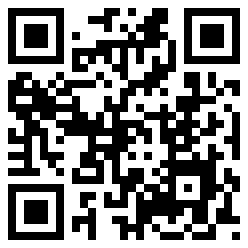 Čitelně vyplněnou přihlášku zašlete prosím co nejdříve na adresu provozovatele:Jiří BozděchPod Žvahovem 35152 00   Praha 5Přijetí přihlášky a platby automaticky nepotvrzujeme, lze vyžádat dotazem u provozovatele (nejlépe emailem).Platební podmínky:Úhradu poukazu je možno provést bezhotovostní platbou (bankovním převodem, popř. pošt. poukázkou na poště) na číslo účtu 156477163/0300. Důležité - v obou případech je nutno doplnit variabilní symbol platby, kterým je rodné číslo dítěte, jinak není platba identifikovatelná! Úhradu poukazu je nutno provést nejpozději do 20. května, pokud není s provozovatelem dohodnuto jinak, v opačném případě nemusí být dítě do tábora přijato. V případě naplnění kapacity turnusu rozhoduje o zařazení dítěte dřívější podání přihlášky a zejména dřívější datum platby. Pokud dítě nebude z kapacitních důvodů do tábora zařazeno, budou rodiče neprodleně informováni.Základní ceny turnusů: 		I. 4.800,- Kč		II. 4.800,- KčStornovací podmínky:Zrušení pobytu lze provést pouze písemně. Stornovací poplatky činí při písemném odhlášení:více než 30 dnů před nástupem na akci 15 % z celkové cenydo 30 dnů před nástupem na akci 50 % z celkové cenydo 7 dnů před nástupem na akci 75 % z celkové cenyméně než 7 dnů před nástupem na akci 100 % z celkové cenyPořadatel akce má právo odečíst stornopoplatky z předem zaplacené ceny.Při stornu z důvodu vyšší moci (závažná nemoc nedovolující účast na akci, živelná pohroma, úmrtí v rodině, ústavní léčení apod.) se stornopoplatky neúčtují, účtujeme pouze manipulační poplatek 300,- Kč. Důvody storna je v tomto případě nutno u provozovatele písemně doložit!Pojistné podmínky:Účastníci akce jsou pojištěni základním úrazovým pojištěním pro cesty a pobyt.Další ujednání:Podpisem přihlášky je uzavřena smlouva mezi pořadatelem akce a účastníkem (zákonným zástupcem). Provede-li provozovatel před zahájením tábora podstatnou změnu v kvalitě, termínu nebo ceně, je povinen tuto skutečnost účastníkovi neprodleně oznámit a vyžádat si jeho souhlas s provedenou změnou. Jestliže účastník se změnou nesouhlasí, má právo od smlouvy odstoupit. V tomto případě se účastníkovi vrátí uhrazená částka v plné výši, stejně tomu bude i v případě zrušení akce ze strany provozovatele. Pokud dojde k předčasnému ukončení účasti na akci ze strany účastníka, není náhrada alikvotní části ceny poukazu možná.Za škody způsobené dítětem odpovídají rodiče (zákonný zástupce).zde oddělte Letní tábor BARRANDOV Miřetín u Skutče 2014 iZávazná přihláška dítěte na táborPříjmení:	 Jméno:	Rodné číslo:	 Datum narození:	Adresa, PSČ:	Spojení na zák. zást - tel:	 e-mail:	Informace chceme nadále zasílat: 		e-mailem		poštou 	(nehodící se škrtněte)Turnusy: 	I. 	28. 6. – 12. 7. 	15 dnů		cena 4.800,- Kč	II. 	26. 7. – 9. 8.	15 dnů		cena 4.800,- KčUplatňuji slevu z ceny poukazu: 		ANO - NE  z důvodu: sleva 500,- Kč pro účastníky tábora z předchozích let – tato sleva platí pouze při platbě poukazu do 31. 3. 2014!  sleva 500,- Kč pro 1. sourozence, 1 000,- Kč pro 2. a každého dalšího sourozence (nelze kombinovat s předchozí věrnostní slevou!).Kde jsme se o táboře dozvěděli: a) dítě již na táboře bylo v r. 	b) z internetu (kde)	c) odjinud	Potřebuji zaslat fakturu: ANO - NE 	Datum:	 Podpis zákonného zástupce:	Podpisem přihlášky potvrzuje zákonný zástupce, že jsou mu podmínky uvedené na horním díle přihlášky srozumitelné a bere je na vědomí. Zároveň v souladu se Zákonem č. 101/2000 Sb. o ochraně osobních údajů poskytuje souhlas se shromažďováním a zpracováním osobních údajů účastníka pouze pro účely vedení databáze účastníků rekreace provozovatele.